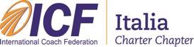 ICF Italia - Processo di Nomina e Elezione del Comitato DirettivoModulo di eterocandidaturaIo sottoscritta/o: _____________________Nata/o a: _____________________ il ___ / ___ / _____e residente in Via  _____________________________________ N° ___  CAP ______Città: _________________  Provincia: _________________  Indirizzo e-mail comunicato a ICF Italia ____________________________Cellulare _______________________Numero di iscrizione ICF Italia ____  Numero di iscrizione ICF ____  Credenziale ICF: ACC		    PCC   	      MCC  	    NessunaA seguito della comunicazione, sottopongo con la presente all’attenzione e valutazione del Comitato Nomine di ICF Italia la candidatura del Membro Certificato                                       (nome cognome) email                                                                  (indirizzo e-mail) cellulare                                   (numero) per il ruolo di Responsabile ___________________________ nel Comitato Direttivo.Dichiaro di aver letto con attenzione il profilo di ruolo ricercato e di aver contattato il/la candidato/a che desidero segnalare al fine di verificare il suo reale interesse ad offrire la propria candidatura e la sua disponibilità per il tempo necessario a prestare servizio nonché il completo possesso dei requisiti necessari. Autorizzo il trattamento dei dati personali ai sensi del D. LGS. 196/2003 e la eventuale divulgazione agli associati della mia etero candidatura al fine di consentirne la votazione.Luogo, gg / mm / aaaaFirma: ________________________________________